.[1 – 8]          Step touch fwd and back – Scuff[9 – 16]        Locked fwd – Scuff – Right and left[17 – 24]      Rocking-chair – Rock step ¼ turn right – Sway – Shuffle right[25 – 32]      Weave – Rock step – Shuffle[33 – 40]     Weave – Jazzbox[41 – 48]      Sway – Shuffle right – ¼ turn right  – Sway –   Shuffle left[49 – 56]      Heel and touch right and leftRestart :  Au 4ème mur après les 4 premiers comptes de la dernière section(Ramener PG à côté du PD avec appui)Tag :        Au final , à la fin de la 3ème section , faire les comptes 5 à 8 de la 6ème sectionContact : sandra.moschel@orange.frKill A Word (fr)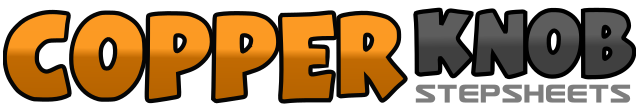 .......Compte:56Mur:2Niveau:Novice.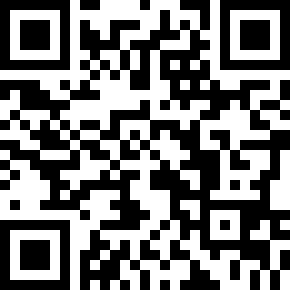 Chorégraphe:Sandra Moschel (FR) - Décembre 2016Sandra Moschel (FR) - Décembre 2016Sandra Moschel (FR) - Décembre 2016Sandra Moschel (FR) - Décembre 2016Sandra Moschel (FR) - Décembre 2016.Musique:Kill a Word - Eric ChurchKill a Word - Eric ChurchKill a Word - Eric ChurchKill a Word - Eric ChurchKill a Word - Eric Church........1 – 2PD avant – Toucher PG à côté du PD3 – 4PG arrière – Toucher PD à côté du PG5 – 6PD arrière – Toucher PG à côté du PD7 – 8PG avant – Frotter talon PD au sol1 – 2PD avant – PG derrière PD3 – 4PD avant – Frotter talon PG au sol5 – 6PG avant – PD derrière PG7 – 8PG avant – Frotter talon PD au sol1 & 2 &PD avant avec appui – Retour appui PG – PD arrière avec appui - Retour appui PG3 & 4 &PD avant avec appui – Retour appui PG – ¼ de tour à droite – PD à droite – PG à côté du PD5 – 6Balancer les hanches de droite à gauche7 & 8PD à droite – PG à côté du PD – PD à droite1 – 2PG croisé devant PD – PD à droite3 – 4PG derrière PD – PD à droite5 – 6PG avant avec appui - Retour appui PD7 & 8PG à gauche – PD à côt é du PG – PG à gauche1 – 2PD croisé devant PG – PG à gauche3 – 4PD derrière PG – PG à gauche5 – 6PD croisé devant PG – PG arrière7 – 8PD à droite – PG à gauche1 – 2Balancer les hanches de droite à gauche3 & 4PD à droite – PG à côté du PD – PD à droite5 – 6¼ de tour à droite - Balancer les hanches de gauche à droite7 & 8PG à gauche – PD à côté du PG – PG à gauche1 & 2Talon PD avant  - PD à côté du PG – Toucher PG à côté du PD& 3 & 4Poser PG – Talon PD avant – PD à côté du PG – Toucher PG à côté du PD5 & 6Talon PG avant – PG à côté du PD – Toucher PD à côté du PG& 7 & 8Poser PD – Talon PG avant – PG à côté du PD – Toucher PD à côté du PG